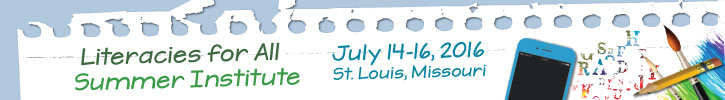 STUDENT STATUS VERIFICATIONFull-time undergraduate and graduate students are invited to register at the discounted student rate of $100.  However, after submitting registration forms, student applicants are asked to complete this student status verification form.Please fill out the following information and return form by method listed at the bottom of the form.Registrant’s Name ____________________________________________________________________Address ____________________________________________________________________________Institution __________________________________________________________________________Instructor’s Name ____________________________________________________________________Instructor’s Email Contact ______________________________________________________________Instructor’s Signature _________________________________________________________________MAIL:National Council of Teachers of EnglishConvention Department1111 W. Kenyon RoadUrbana, IL 61801-1096FAX:   (217) 328-0977EMAIL:   wlu@ncte.org 